Furlough Obligation ReportTo monitor furlough obligation, furlough hours used, and remaining furlough, run the Furlough Obligation report available in JEMS Hire. To request access to JEMS Hire, complete the JEMS Authorization form. Run the ReportFrom the Tools menu, select Furlough Obligation.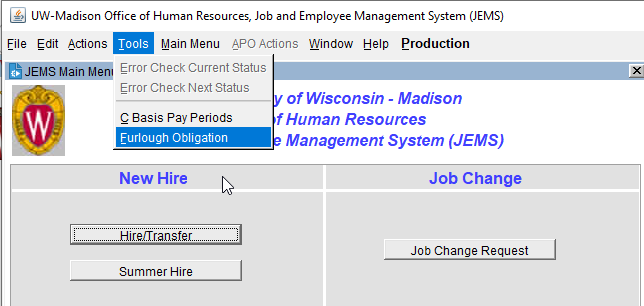 The report can be run by Division/Department/Sub-department or for an Employee.  Enter your criteria.Click Submit.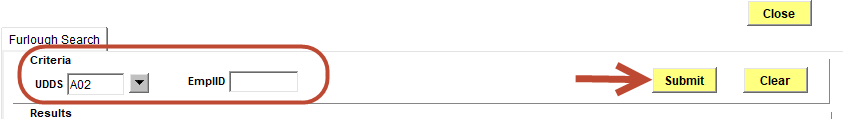 Export data to Excel by clicking Print List at the bottom of the screen.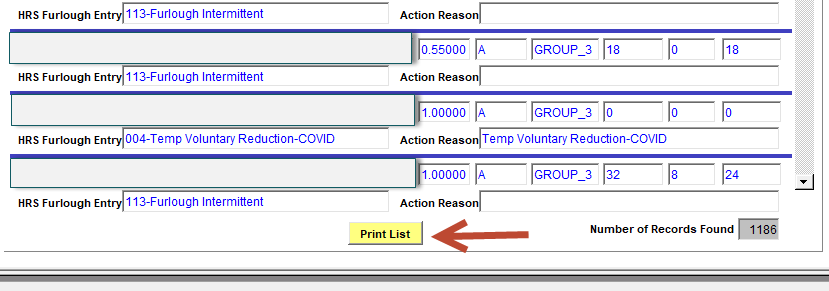 Considerations:Report data is current as of the previous day (tied to EPM data).Future dated hires, with effective dates prior to 10/31, will display the following day after entry in HRS.Obligation Hours are calculated and adjusted based on:Hire dateFuture dated changes (FTE and obligation increase or decrease due to rate change)Terminations Employees moving from one job to another, that results in a Group change, will be flagged for HR Review. Will appear on the new department’s reportCoordination between departments will be neededDoes not adjust furlough obligation based on Expected Job End Date (EJED).Furlough takes that have been Approved, including future dated, are reflected in the Furlough Hours Used column.Data can be filtered after exporting to Excel.Field Descriptions:HRS Furlough EntryAdditional Detail*This relies on data as of May 15. For employees with E-3 or H1B visa hired after May 15, send an email to furlough@ohr.wisc.edu to have this information reflected in the JEMS Furlough report Last Revised: 08/12/2020ColumnDescriptionPerson NameNameEmpl ID/RecEmployee ID/Employee RecordDeptIDDepartment IDDeptID DescrDepartment DescriptionPosition NumberPosition NumberFTEFTEFurlough GroupFurlough Group – Most recent effective dated furlough row in HRS. Displays for all listed employees.Obligation HoursHours of furlough - Calculated as of current dateFurlough Hours UsedFurlough Hours – Approved furlough takes *Group 1 will indicate “Reviewing” until data is availableHours RemainingObligation Hours less Furlough Hours UsedHRS Furlough EntryFurlough type entered in Job Data (see HRS Furlough Entry table)Additional DetailInformation relative to furlough obligation and calculations (see Additional Detail table)HRS Furlough EntryDescription004-Temp Voluntary Reduction-COVIDTemporary salary reduction - no additional furlough obligation113-Furlough IntermittentIntermittent Furlough (Group 3)113-Temp Work Reduction/FTE-COVIDPosition Specific Furlough including Work Share114-Furlough Consecutive100% Consecutive Furlough118-COVID Salary Reduction-%Type1Intermittent Furlough with Percent Smoothing (Groups 1 & 2)119-COVID Salary Reduction-%Type2Intermittent Furlough with Percent Smoothing (Groups 1 & 2)120-COVID Salary Reduction-%Type3Intermittent Furlough with Percent Smoothing (Groups 1 & 2)121-COVID Salary Reduction-%Type4Intermittent Furlough with Percent Smoothing (Groups 1 & 2)Additional DetailDescriptionE-3 Holder*Exempt from FurloughEnd Before 8/16/2020C-basis job with a term date prior to the start of fall semester H1B*Exempt from FurloughLeaveJob on Leave of AbsenceNeeds HR Computation (GROUP CHANGE)Furlough Group change - requires manual calculationTemp Voluntary Reduction-COVIDTemporary salary reduction - no additional furlough obligationTradesTrades